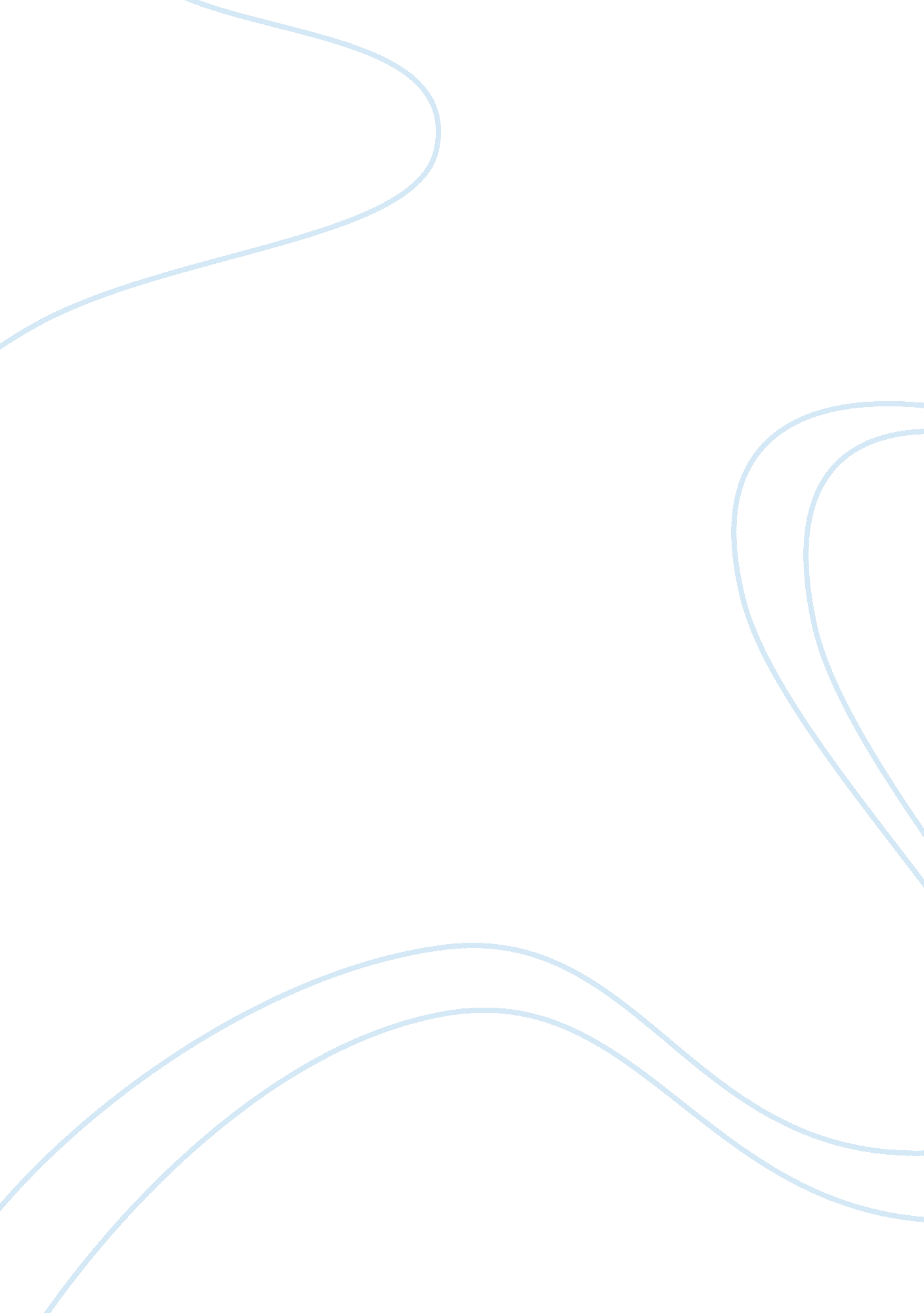 People - the heart of every successful organizationBusiness, Management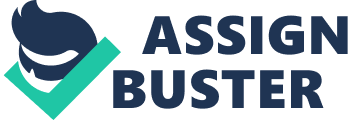 Before delving into the heart of the question that was asked concerning the integration of HR with the organization itself, one should ask the following question: what does UPS, Google, and Scripps all have in common? The answer to this question is that all of these companies are exhibiting a huge margin of success in the current marketplace. No doubt a great deal of this success is due to the fact that the products they offer are in high demand; however, once should also consider how these companies got to be household names and how they were originally able to capture such a large market share. The answer to all of these questions is in fact quite simple. It is the respective company’s attitudes towards the employs that work for them that help to define the way the company is viewed in the marketplace and has certainly heavily contributed to the runaway success that they have been able to earn. 
All of these companies websites make it very clear on their careers panel that the very heart and soul of their business model rests on the thousands of employees that contribute to the larger enterprise. 